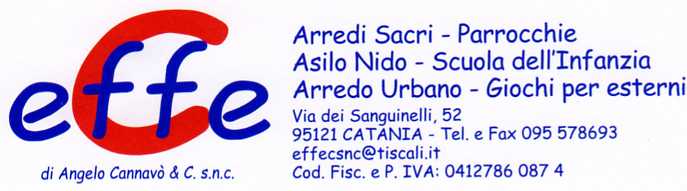 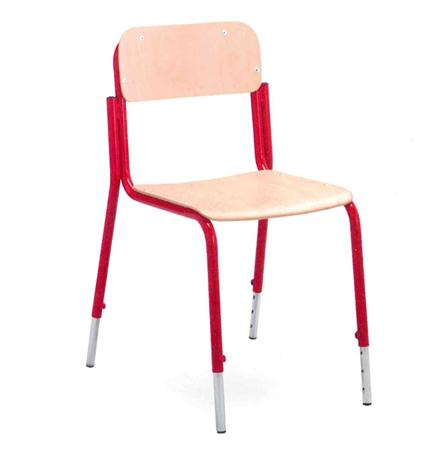 Descrizione:Sedia regobile in altezza. In tubo d'acciaio a sezioni espessori variabili. Seduta e schienale in multistrati difaggio verniciato al naturale. Fissaggio elementi altelaio con rivetti in alluminioColori telaio metallico: ROSSO - NERO - GRIGIO - BLU
Categoria : Sedute per la scuola
 Codice: ES01020